NORTH BIRMINGHAM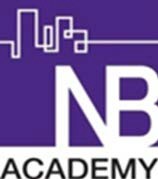 Headteacher:Mr Philip LloydNORTH BIRMINGHAM ACADEMY395 COLLEGE ROAD, ERDINGTON, BIRMINGHAM, B44 0HFPERSON SPECIFICATION - TEACHING STAFFJOB TITLE:	Teacher of Mathematics SALARY:	NQT/MPS as appropriateDEPARTMENT:	MATHEMATICS Method of Assessment (M.O.A.)AF = Application Form;		I = Interview;	T = Test or Exercise;	P = Presentation; Student Tour = ST;	Lesson Observation = LO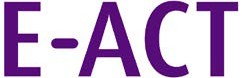 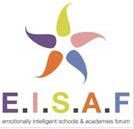 E-ACT is committed to safeguarding and promoting the welfare of its students and expects all staff and volunteers to share this commitment.  E-ACT is committed to promoting equality of opportunity and diversity.   All staff and volunteers are expected to be committed to the Academy Equal Opportunities Policy.Please note:  At interview, issues relating to safeguarding and promoting the welfare of children will be explored.  An enhanced DBS clearance, satisfactory employment references and verification of your right to work in the UK, along with the completion of other pre-employment checks will be required prior to an appointment being made.Post holder Signature: ............................................................................................... Date of Signing: ......................................................................................................... Principal Signature:....................................................................................................Date of Signing: ..........................................................................................................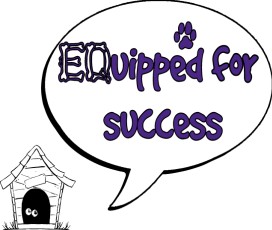 ESSENTIALM.O.AExperience andknowledgeExperience andknowledge•	Suitable to work with children and young people•	A successful classroom teacher•	A good knowledge of curricular dimensions related to subject area/s concerning National Curriculum, GCSE provision, vocational provision and Post 16 provision where applicable•	Experience of development planning at a subject/key stage level•	Experience of the production and monitoring of Schemes of WorkAF,IAF, I, LO AF, IAF, I AF, ISkills and abilitySkills and ability•	Ability to maintain appropriate relationships and personal boundaries with students•	Ability to communicate effectively with colleagues, students and parents•	Ability to motivate and promote achievement•	Good organisational skills•	Ability to support and monitor effectively•	Ability to use ICT in managing assessment•	Ability to use and analyse data in relation to teaching groups•	Ability to contribute to the enrichment and enhancement of students’education•	Ability to work individually and within a teamI, AFI, ST, LO AF, I, LO AF, I, LO AF, IAF, LO AF, I AF, IAF, I, LOQualificationsQualifications•	Qualified Teacher Status•	Evidence of up to date professional development relevant to positionAF/QTS Cert.AFOther•	Professional dress•	Punctual and reliable•	Strong commitment to lifting the potential of all students and contributing to Academy Development•	Interest in contributing to whole Academy developments•	Excellent communication skills•	Professional dress•	Punctual and reliable•	Strong commitment to lifting the potential of all students and contributing to Academy Development•	Interest in contributing to whole Academy developments•	Excellent communication skillsIAF, I AF, IAF, I AF, IEquality,diversity and inclusion•	Knowledge, understanding and commitment to equality, diversity and inclusion informed by practical experience and applicationAF, ISafeguarding•  Knowledge, understanding and commitment to safeguarding and promoting the welfare of students•  Ability to form and maintain appropriate relationships and personal boundaries with studentsAF, IAF, IContra-IndicationsCriminal convictions involving offences against childrenCriminal convictions involving offences against children